Некоммерческая организация «Санкт-Петербургский фонд развития культуры и искусства».Санкт-Петербургский Творческий центр «Вдохновение»СПб ГБУ «Культурно-досуговый центр «Московский»Всероссийский конкурсный проект "Великая Россия-Малахитовая шкатулка»ПоложениеМесто и сроки проведения: 9-12 ноября 2019г. Россия, г. Санкт-Петербург.ЦЕЛИ КОНКУРСА:- укрепление дружеских связей между народами, воспитание толерантности, гармонизации межэтнического и межнационального общения, взаимообогащению культур.- сохранение и развитие этнокультурного многообразия народов России- сохранение и развитие традиционной русской культуры, культурных ценностей и традиций- Выполнение указа Президента РФ "Об утверждении Основ государственной культурной политики" № 808 от 24 декабря 2014 года.ЗАДАЧИ КОНКУРСА:-поддержка и популяризация традиционных форм самодеятельного творчества, имеющего глубокие народные корни.-выявление талантливых аутентичных исполнителей, сохраняющих традиции народного творчестваповышение профессионального мастерства руководителей коллективов.-поддержка самодеятельных народных коллективов, независимо от их национальной принадлежности, политических убеждений и верований.-приобщение к народному творчеству подрастающего поколения, воспитание художественного вкуса на примере культурных традиций разных народностейНоминации участия конкурса "Малахитовая шкатулка":"Народный танец и стилизация" – соло, и коллективы - народные танцы и стилизации."Фольклор" – коллективы, соло, ансамбли. "Народное пение" - соло, ансамбли, коллективы.«Народные инструменты» - оркестры народных инструментов, соло, ансамбли;«Инструменты народного оркестра: выбор репертуара - свободный. «Гармоники» (баяны/аккордеоны),"Струнно-щипковые" (домры/балалайки/ гусли) «Классическая гитара»«Национальные народные музыкальные инструменты» ( в т.ч. духовые, ударные, струнные)"Эстрадная стилизация народной песни " - эстрадное пение, современные фолк-направления - соло, ансамбли, коллективы.«Театральное творчество»: миниатюры, фрагменты театральных постановок, обрядов, сказок и т.п., театр костюма."Выставка народного декоративно-прикладного искусства"; Все жанры народных промыслов в различных техниках. Художественные работы, посвященные своему городу, краю, дружбе - по выбору участника. Одно участие может включать до трех работ.Номинации участия "Великая Россия" Репертуар:-В эстрадных, хореографических и театральных номинациях участвует репертуар с тематикой о России, об общенациональных ценностях, о своем городе, крае, об известных земляках, о мире, дружбе, о маме, о семье и т.п.-Песни и сопровождение на иностранном языке не допускаются.-В хоровых, академических вокальных и инструментальных номинациях нет ограничений в репертуаре. Исполняется любая мировая музыкальная литература."Танцевальное искусство": классический танец и стилизация, детский танец, ритмика, гимнастика, спортивный и эстрадный танец, театр танца, современная хореография."Эстрадный вокал": Эстрадная песня, детская песня, песня из отечественного кинофильма, песня из отечественного мультфильма -  соло, дуэты и ансамбли, шоу-группы."Патриотическая песня": о России, об общенациональных ценностях, о своей малой родине, об известных земляках, о мужестве, об отваге, подвиге, дружбе - по выбору участника."Хоровое искусство": раздельно оцениваются профессиональные академические хоровые коллективы профильных учебных заведений, и непрофессиональные коллективы (детские хоры, студенческие хоры, самодеятельные хоры, хоры ветеранов и другие)"Академический вокал": ансамбли, солисты и дуэты с живым музыкальным сопровождением или а capella ( вид сопровождения указывать обязательно)     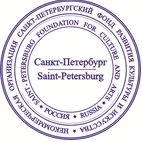 "Инструментальное искусство": оркестры, ансамбли и соло на различных инструментах, а также ансамбли "Учитель-ученики" : Фортепиано, Струнные симфонические инструменты, Духовые инструменты, Концертмейстерское мастерство. "Театральное творчество": миниатюры, фрагменты спектаклей, театральных и музыкально-театральных постановок."Художественное слово": солисты и малые формы (проза, поэзия) - стихи о Родине, о красоте родного края, о мужестве, об отваге, подвиге, о борьбе за мир, о дружбе - по выбору участника."Театры мод и костюма": модельная пластика, оригинальный жанр, кукольный театр и другие направления."Авторское творчество" различных жанров: музыкальное, литературное (в т.ч. авторы-исполнители)"Выставка": Художественные работы, посвященные своему городу, краю, дружбе - по выбору участника.Художественное творчество -живопись, графика, и т.п., прикладное творчество, оформительские работы.Фото-выставка - художественная фотография, репортажная фотография.Интернет-конкурс художественных и фото работ - для участников из отдаленных регионов.Категории участников:• Категория «Начинающие» - дети первого года обучения с обязательным указанием возраста.• «Детская категория- 0» - До 6 лет • «Детская категория- I» - 7-8 лет; «Детская категория- II» -9-10 лет;  «Детская категория- III» - 11-12 лет • «Юношеская категория-I» - 13 -15 лет ; «Юношеская категория-II» - 16 -18 лет• Категория «Молодежь» - 19-25 лет; «Старшая категория»- 26-35 лет• «Сениоры» - от 36 лет;• «Смешанная категория» (с указанием границ возраста)• "Семейное творчество» – все жанры народного творчества в семейном исполнении (с указанием границ возраста)• «Профессионал» (Для учащихся средних и высших профильных профессиональных учебных заведений, а также профессиональные исполнители/преподаватели)Регламент выступления:Ансамбли/коллективы от 8 участников: исполняют 1 либо 2 концертных номера, общей продолжительностью до 8 минут с входом и выходом. Репертуар - по выбору участника.Разбивка между номерами предусмотрена только в хореографических номинациях.Солисты, дуэты и малые формы до 7 участников с фонограммой - ОДНО произведение, продолжительностью - до 5 минут с входом и выходом.Солисты, дуэты и малые формы до 7 участников с концертмейстером или а-капелла - один либо два разнохарактерных номера до 6 минут, исполняемых за один выход.!Превышение временного регламента строго запрещено. В случае превышения регламента возможно снятие участника с конкурса, либо снижение оценки.Технические условия участия:Участники могут исполнять конкурсную программу без сопровождения a capella, с живым музыкальным сопровождением / либо с фонограммой. Указать вид сопровождения в заявке на участие - обязательно.Фонограммы необходимо выслать в оргкомитет сразу после получение расписания конкурса, не позднее, чем за 7 дней  до конкурса. Руководители/артисты, не приславшие фонограммы заранее, должны принести их в день конкурса самостоятельно в звуковую рубку на USB-носителе (флешке) или CD-диске в аудиоформате (WAV/WAVE или MP3), подписанные следующим образом: название трека, коллектив или ФИО солиста (например: «Тарантелла», анс. Конфетти). На USB-носителе или CD-диске не должно быть других файлов, кроме конкурсной программы.Требования к оформлению работ в номинации «ВЫСТАВКА».Участие может быть как индивидуальным, так и коллективным. Одно участие допускает не более 3 работ.Формат свободный. Работы принимаются в оформленном виде - для рисунков необходимы паспарту и этикетка в правом нижнем углу, для писанок и поделок - таблички. Этикетка или табличка должны содержать: название работы, фамилию, имя и возраст автора, город (область, край), название образовательного учреждения, Ф.И.О педагога. Работы возвращаются.Критерии оценки:Техническое исполнительское мастерство, сложность репертуара ( согласно номинации).Художественное впечатление (создание и раскрытие художественного образа, артистизм).Соответствие народной тематике конкурса (сценическое оформление, режиссура, костюм, этнографичность).Работа жюри: состав жюри формируется оргкомитетом конкурса из числа ведущих специалистов разных жанров народного творчества и не разглашается до начала конкурса. Жюри имеет право: делить, присуждать и не присуждать призовые места; награждать участников специальными грамотами (призами). Решение жюри оформляется протоколом и не подлежит пересмотру.Итоги и награждение:Звания присуждаются по каждой номинации и в каждой возрастной категории, согласно количеству набранных баллов. Жюри оценивает конкурсное исполнение по 10-бальной системе.Победителям конкурса присваиваются в каждой категории и номинации звания «Лауреат» I,II и III степеней (Рейтинг баллов - 10, 9 и 8 - соответственно). При полученном абсолютном большинстве баллов, возможно присуждение звания - Гран - При конкурса. Конкурсантам, не вошедшим в число "Лауреатов" по решению жюри присуждаются звания «Дипломант» I,II и III степеней (Рейтинг баллов - 7, 6 и 5 - соответственно).Конкурсантам, набравшим менее 5 баллов выдается диплом "Участника".Преподавателям, руководителям и концертмейстерам по решению жюри возможно присуждение специальных дипломов: «За сохранение национальных культурных традиций», «За лучшую постановку», «За лучшую педагогическую работу», «Лучший концертмейстер», и пр.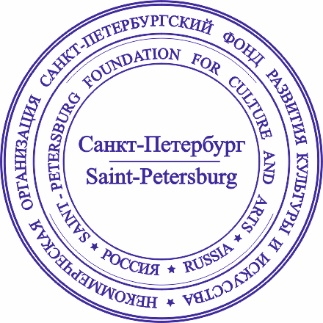 Награждение проводится в определенный день программы конкурса. Получить награды после официального дня награждения невозможно. Позднее можно получить только диплом (по предварительной договоренности). Кубки и дипломы почтой не высылаются.Регламент подачи заявок: Заявки подаются на официальную электронную почту оргкомитета до 20 октября 2019г.spb@vivat-talent.com / сайт- www.vivat-talent.comт/ф +7(812) 687- 52-09, +7(921)931-62-59. «УТВЕРЖДАЮ»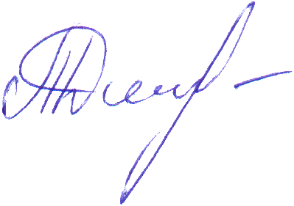 Президент Некоммерческой организации «СПб ФРКИ» _______________________Дмитришина Т.С.  "11" января 2019 г.